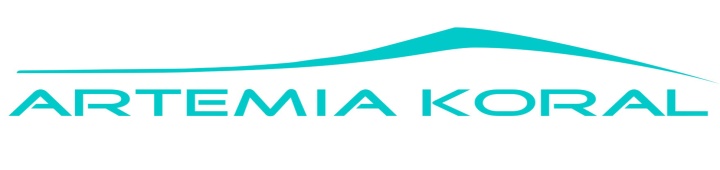 Artemia-koral GmbHNunnenbeckstr. 2790489 Nürnberg Deutschlandwww.artemia-koral.comyulia@artemia-koral.comFax: +49 911/8157011
Tel + 49 911 8157013We offer you to purchase the big list of feeds from our warehouse in Germany:Product list:www.artemia-koral.com							Art.Nr.ProductPacking10370WATERFLIES 3 mm, dried20 kg /Sack10380WATERFLIES 5-7 mm, dried20 kg /Sack10390WATERFLIES 10 mm, dried-10400Tubifex FD8 kg /Karton10410Bloodworm FD6 kg /Karton10411Bloodworm SD8 kg /Karton10420RIVER-SHRIMPS 1-2 cm16 kg /Sack10421RIVER-SHRIMPS 2-4 cm16 kg /Sack10540Spirulina powder 100%25 kg /Karton10541Spirulina flakes 30%10 kg /Karton10620WHOLE SILKWORM10 kg /Karton10630DRIED MEALWORM10 kg /Karton10650Brine shrimps FD7 kg /Karton10710dried FISHES 3-5 cm15 kg /Karton10810Crickets10 kg /Karton10820Grasshopper10 kg /Karton12210Gold flake food15 kg /Karton/box12220Colour flake food15 kg /Karton/box12230Cichlid flake food15 kg /Karton/box12240Tropica flake food15 kg /Karton/box12250Discus flake food15 kg /Karton/box12260Energy flake food15 kg /Karton/box12270Pond flake food15 kg /Sack/Bag12280Artemia flake food15 kg /Karton/box12290Spirulina-Chlorella flake food15 kg /Karton/box12300Tubifex flake food15 kg /Karton/box12310Turtle granulate15 kg /Karton/box12320Cichlid granulate15 kg /Karton/box12330Koi  sticks15 kg /Karton/box12340Gold granulate15 kg /Karton/box12350Koi colour granulate15 kg /Karton/box12360Discus Granulate15 kg /Karton/box12370Neon Granulate15 kg /Karton/box12380Marine Granulate15 kg /Karton/box12390Spirulina Tablets15 kg /Karton/box12400FD food tablets10 kg /Karton/box12410Basic foodtablets10 kg /Karton/box12420Mix Sticks15 kg /Sack/Bag